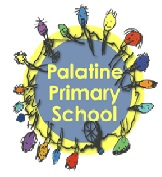 Palatine Primary SchoolPerson Specification: Class TeacherPerson Specification: Class TeacherPerson Specification: Class TeacherEssential CriteriaDesirable CriteriaQualifications and Career Development  Qualified teacher status Evidence of further professional development in issues related to special education needs and learning disabilitiesAn additional qualification relating to SEN eg VI, SPLD or ASD A Post graduate level qualification in special needsTeaching and LearningSuccessful classroom practitioner who can demonstrate consistently good/ outstanding practice. Knowledge and experience of successfully teaching pupils with learning difficulties, autism and communication difficulties.Ability to ensure curriculum coverage continuity and progression in the curriculum, for all pupils. Ability to plan suitable learning activities to engage and motivate a range of pupils. Experience of the delivery of the national curriculum as applied to pupils with SEN and its assessment tools. Ability to write targets for pupils that are realistic, achievable and measurable. Skilled at assessing pupils learning effectively – closely monitoring progress and using this to plan the next steps in learning.Knowledge of commonly used resources to support pupils with a range of special educational needs Able to use a range of augmented communication e.g. signing, intensive interaction, communication aids, objects of reference Experience working with a multi professional team including speech and language therapists and physiotherapistsExperience of working with children with a range of SEN An ability to be able to plan, teach and support pupils within the 4 areas of need (cognition and learning, communication, Sensory and physical, and Social, emotional and mental health)Teaching experience of pupils with SLD, PMLD/MSI, ASD, MLD or SEMH. Additional training in a specialist area such as TEACCH, PECS, signing or multi-sensory approaches. Knowledge and/ or experience of working with specialist SEN curriculums/ assessment frameworks such as ImPACTS / Trauma informed schools work. Knowledge of Government Policies regarding Safeguarding and Health and Safety. Experience of planning in a thematic unit using creative approaches to engage pupilsClassroom Management and Pupil WelfareAbility to implement effective behaviour management and strategies. Up to date and thorough knowledge of keeping children safe in education policies and the responsibilities of the teacher to uphold thisAbility to risk assess, maintain safe environments, follow policy Ability to teach children about keeping safe Ability to build positive relationships with pupils and use strategies that build their social, emotional and mental health skills and wellbeing. Experience of supporting families through attending meetings such as Annual Reviews as well as Social Welfare meetings as required. A knowledge/ experience of trauma informed schools, attachment theory and therapy inspired approaches to support pupils within trauma. Additional training in leading and supporting safeguarding in schools such as DSL training Additional training in leading and supporting behaviour in schools such as team teach or other similar behaviour systemsAdditional training in leading and supporting parental and family engagement in schools such as Triple P. Leading and Managing StaffAbility to manage, direct and motivate a team of teaching assistants to maximise their impact on learning.Ability to maintain existing resources and to plan for opportunities for further development. Ability to use accommodation to create an effective and stimulating environment. Experience of ensuring that the learning environment is safe and that risks are adequately assessed and managed.Experience of delivering in-service training. Experience in the performance management of staff including coaching as required.Experience of supporting professional development of other staff.Personal QualitiesExcellent communication and interpersonal skillsConfident ICT skillsDemonstrate high professional values and conductTeam PlayerAims for excellence Open minded and creative Able to motivate others A reflective practitioner Sensitive to the needs of children and ability to provide support where necessary Resilience in managing challenging situations and the ability to be able to cope with working with children with complex needs including medical needs. Ability to work in partnership with families, the Governing Body and outside agenciesInterests outside school A sense of humour